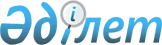 Облыстық мәслихаттың 2019 жылғы 11 желтоқсандағы "2020 - 2022 жылдарға арналған облыстық бюджет туралы" № 423/36 шешіміне өзгерістер енгізу туралыПавлодар облыстық мәслихатының 2020 жылғы 20 сәуірдегі № 463/40 шешімі. Павлодар облысының Әділет департаментінде 2020 жылғы 21 сәуірде № 6803 болып тіркелді
      Қазақстан Республикасының 2008 жылғы 4 желтоқсандағы Бюджет кодексінің 108-бабы 4-тармағына, Қазақстан Республикасының 2001 жылғы 23 қаңтардағы "Қазақстан Республикасындағы жергілікті мемлекеттік басқару және өзін-өзі басқару туралы" Заңының 6-бабы 1-тармағының 1) тармақшасына сәйкес Павлодар облыстық мәслихаты ШЕШІМ ҚАБЫЛДАДЫ:
      1. Облыстық мәслихаттың 2019 жылғы 11 желтоқсандағы "2020 - 2022 жылдарға арналған облыстық бюджет туралы" № 423/36 шешіміне (Нормативтік құқықтық актілерді мемлекеттік тіркеу тізілімінде № 6665 болып тіркелген, 2019 жылғы 19 желтоқсанда Қазақстан Республикасы нормативтік құқықтық актілерінің эталондық бақылау банкінде жарияланған) келесі өзгерістер енгізілсін:
      1) көрсетілген шешімнің 1-тармағы келесі редакцияда жазылсын:
      "1. 2020 - 2022 жылдарға арналған облыстық бюджет тиісінше 1, 2 және 3-қосымшаларға сәйкес, соның ішінде 2020 жылға арналған келесі көлемдерде бекітілсін:
      1) кірістер – 242414254 мың теңге, соның ішінде:
      салықтық түсімдер – 32487565 мың теңге;
      салықтық емес түсімдер – 767539 мың теңге;
      негізгі капиталды сатудан түсетін түсімдер – 170061 мың теңге;
      трансферттер түсімі – 208989089 мың теңге;
      2) шығындар – 247972343 мың теңге;
      3) таза бюджеттік кредиттеу – 31783494 мың теңге, соның ішінде:
      бюджеттік кредиттер – 39716440 мың теңге;
      бюджеттік кредиттерді өтеу – 7932946 мың теңге;
      4) қаржы активтерімен операциялар бойынша сальдо – 2760821 мың теңге, соның ішінде:
      қаржы активтерін сатып алу – 2761483 мың теңге;
      мемлекеттің қаржы активтерін сатудан түсетін түсімдер – 662 мың теңге;
      5) бюджет тапшылығы (профициті) – -40102404 мың теңге;
      6) бюджет тапшылығын қаржыландыру (профицитін пайдалану) – 40102404 мың теңге.";
      2) көрсетілген шешімнің 2-тармағы келесі редакцияда жазылсын:
      "2. Аудандар (облыстық маңызы бар қалалар) бюджеттеріне салықтан түскен түсімдердің жалпы сомасын 2020 жылға келесі көлемдерде үлестіру бекітілсін:
      1) корпоративтік табыс салығы бойынша:
      Аққулы, Ақтоғай, Баянауыл, Ертіс, Май, Павлодар, Тереңкөл, Успен, Шарбақты аудандарына, Ақсу, Павлодар, Екібастұз қалаларына – 100 пайыз, Железин ауданы – 9,9 пайыз;
      2) төлем көзінен салық салынбайтын табыстардан жеке табыс салығы бойынша:
      Аққулы, Ақтоғай, Баянауыл, Железин, Ертіс, Май, Павлодар, Тереңкөл, Успен, Шарбақты аудандарына, Ақсу, Павлодар, Екібастұз қалаларына – 100 пайыз;
      3) төлем көзінен салық салынатын табыстардан және шетел азаматтарының төлем көзінен салық салынбайтын табыстарынан жеке табыс салығы бойынша:
      Аққулы, Ақтоғай, Баянауыл, Железин, Ертіс, Май, Павлодар, Тереңкөл, Успен, Шарбақты аудандарына, Ақсу қаласына – 100 пайыз, Павлодар қаласына – 50,4 пайыз, Екібастұз қаласына – 82,3 пайыз;
      4) әлеуметтік салық бойынша:
      Аққулы, Ақтоғай, Баянауыл, Железин, Ертіс, Май, Павлодар, Тереңкөл, Успен, Шарбақты аудандарына, Ақсу қаласына – 100 пайыз, Павлодар қаласына – 50,4 пайыз, Екібастұз қаласына – 82,3 пайыз.";
      3) көрсетілген шешімнің 3-тармағы келесі редакцияда жазылсын:
      "3. Қалалық бюджеттерден облыстық бюджетке салықтан түскен түсімдердің жалпы сомасын 2020 жылға келесі көлемдерде үлестіру бекітілсін:
      1) Железин аудандық бюджетінен корпоративтік табыс салығы бойынша – 90,1 пайыз;
      2) төлем көзінен салық салынатын табыстардан және шетел азаматтарының төлем көзінен салық салынбайтын табыстарынан жеке табыс салығы бойынша:
      Павлодар қаласынан – 49,6 пайыз, Екібастұз қаласынан – 17,7 пайыз;
      3) әлеуметтік салық бойынша:
      Павлодар қаласынан – 49,6 пайыз, Екібастұз қаласынан – 17,7 пайыз.";
      4) көрсетілген шешімнің 7-тармағы келесі редакцияда жазылсын:
      "7. 2020 жылға арналған облыстық бюджетте аудандық (облыстық маңызы бар қалалар) бюджеттеріне нысаналы ағымдағы трансферттер келесі көлемдерде қарастырылғаны ескерілсін:
      2286954 мың теңге – білім беру саласындағы ағымдағы және күрделі сипаттағы шығыстарға;
      287228 мың теңге – Нәтижелі жұмыспен қамтуды және жаппай кәсіпкерлікті дамытудың 2017-2021 жылдарға арналған "Еңбек" мемлекеттік бағдарламасы шеңберінде еңбек нарығын дамытуға бағытталған іс-шараларды іске асыруға;
      82945 мың теңге – мүгедек балаларға арнаулы әлеуметтік қызметтер көрсетуге;
      557604 мың теңге – коммуналдық шаруашылық саласындағы іс-шаралар өткізуге;
      55120 мың теңге – бруцеллез ауруына шалдыққан, санитариялық союға жіберілетін ауыл шаруашылығы малдарының құнын иелеріне өтеуге;
      2543470 мың теңге – көлік инфрақұрылымының басым жобаларын қаржыландыруға;
      1397422 мың теңге – аудандық маңызы бар автомобиль жолдарына және елді мекендердің көшелеріне күрделі, орташа және ағымдағы жөндеу жүргізуге;
      269882 мың теңге – "Ауыл-Ел бесігі" жобасы шеңберінде ауылдық елді мекендердегі әлеуметтік және инженерлік инфрақұрылым бойынша іс-шараларды іске асыруға;
      66000 мың теңге – "109" бірыңғай нөмірлі қызметті ұйымдастыруға.";
      5) көрсетілген шешімнің 8-тармағы келесі редакцияда жазылсын:
      "8. 2020 жылға арналған облыстық бюджетте аудандық (облыстық маңызы бар қалалар) бюджеттеріне нысаналы даму трансферттері келесі көлемдерде қарастырылғаны ескерілсін:
      1612982 мың теңге – білім беру объектілерін дамытуға;
      4089847 мың теңге – коммуналдық тұрғын үй қорының тұрғын үйлерін салуға немесе реконструкциялауға;
      422806 мың теңге – инженерлік-коммуникациялық инфрақұрылымды дамытуға немесе жайластыруға;
      3027709 мың теңге – ауылдық елді мекендерде сумен жабдықтау жүйесін дамытуға;
      1154734 мың теңге – сумен жабдықтау және су бұру жүйесін дамытуға;
      703185 мың теңге – жылу-энергетикалық жүйені дамытуға;
      111857 мың теңге – коммуналдық шаруашылықты дамытуға;
      91277 мың теңге – "Бизнестің жол картасы - 2025" бизнесті қолдау мен дамытудың мемлекеттік бағдарламасы шеңберінде индустриялық инфрақұрылымды дамытуға;
      94014 мың теңге – спорт объектілерін дамытуға;
      159001 мың теңге – Өңірлерді дамытудың 2025 жылға дейінгі бағдарламасы шеңберінде инженерлік инфрақұрылымды дамытуға;
      100879 мың теңге – "Ауыл - Ел бесігі" жобасы шеңберінде ауылдық елді мекендердегі әлеуметтік және инженерлік инфрақұрылымдарды дамытуға;
      243799 мың теңге – моноқалаларда бюджеттік инвестициялық жобаларды іске асыруға.";
      6) көрсетілген шешімнің 9-тармағы келесі редакцияда жазылсын:
      "9. Аудандық (облыстық маңызы бар қала) бюджеттеріне облыстық бағдарламалар бойынша берілетін республикалық бюджеттен ағымдағы нысаналы трансферттердің көлемі 2020 жылға келесі мөлшерде белгіленсін:
      1435310 мың теңге – мектепке дейінгі білім беру мемлекеттік ұйымдарының мұғалімдеріне еңбекақы ұлғайтуға;
      199028 мың теңге – мектепке дейінгі білім беру мемлекеттік ұйымдарының мұғалімдеріне біліктілік санаты үшін қосымша төлемге;
      7492028 мың теңге – орта білім беру мемлекеттік ұйымдарының мұғалімдеріне еңбек төлемін ұлғайтуға;
      3023710 мың теңге – орта білім беру мемлекеттік ұйымдарының мұғалімдеріне біліктілік санаты үшін қосымша төлемге;
      743280 мың теңге – орта білім беру ұйымдарын жан басына қаржыландыруды сынауға;
      1752368 мың теңге – мемлекеттік атаулы әлеуметтік көмек төлеуге;
      1093673 мың теңге – кепілді әлеуметтік пакетке, оның ішінде төтенше жағдайға байланысты азық-түлік-тұрмыстық жиынтықтармен қамтамасыз етуге;
      232249 мың теңге – үкіметтік емес ұйымдарда мемлекеттік әлеуметтік тапсырыс орналастыруға;
      110476 мың теңге – халықты әлеуметтік қорғаудың мемлекеттік ұйымдарында арнайы әлеуметтік қызмет ұсынатын қызметкерлердің еңбекақысына қосымша төлем белгілеуге;
      449151 мың теңге – мәдениет ұйымдары мен мұрағат мекемелеріндегі басқарушылық және негізгі персоналдың ерекше еңбек жағдайы үшін лауазымдық жалақысына қосымша төлем белгілеуге;
      3304580 мың теңге – көліктік инфрақұрылымның басымдық жобаларын қаржыландыруға;
      3683351 мың теңге – Нәтижелі жұмыспен қамту және жаппай кәсіпкерлікті дамытудың 2017-2021 жылдарға арналған "Еңбек" мемлекеттік бағдарламасы шеңберінде жұмыс күші көп өңірлерден көшіп-қонушылар үшін тұрғын үй сатып алуға;
      3195242 мың теңге – Нәтижелі жұмыспен қамту және жаппай кәсіпкерлікті дамытудың 2017-2021 жылдарға арналған "Еңбек" мемлекеттік бағдарламасы шеңберінде еңбек нарығын дамытуға бағытталған іс-шараларды іске асыруға;
      407655 мың теңге – мүгедектердің құқықтарын қамтамасыз ету мен тұрмыс сапасын жақсартуға;
      10412 мың теңге – мүгедектерді жұмысқа орналастыру үшін арнайы жұмыс орындарын құруға арналған жұмыс берушінің шығындарын субсидиялау;
      2388245 мың теңге – "Ауыл-Ел бесігі" жобасы шеңберінде ауылдық елді мекендердегі әлеуметтік және инженерлік инфрақұрылымдар бойынша іс-шараларды іске асыруға;
      7333073 мың теңге – шағын және орта бизнес субъектілері үшін салық жүктемесін төмендетуге байланысты шығындарды өтеуге;
      5807327 мың теңге – 2020 - 2021 жылдарға арналған Жұмыспен қамту жол картасы шеңберінде инфрақұрылымды және тұрғын үй-коммуналдық шаруашылықты дамыту есебінен жұмыспен қамтуды қамтамасыз етуге.";
      7) көрсетілген шешімнің 10-тармағы келесі редакцияда жазылсын:
      "10. Аудандық (облыстық маңызы бар қала) бюджеттеріне облыстық бағдарламалар бойынша берілетін республикалық бюджеттен нысаналы даму трансферттерінің көлемі 2020 жылға келесі мөлшерде белгіленсін:
      838276 мың теңге – "Ауыл - Ел бесігі" жобасы шеңберінде ауылдық елді мекендердегі әлеуметтік инфрақұрылымды дамытуға;
      10907719 мың теңге – ауылдық елді мекендерде сумен жабдықтау жүйесін дамытуға;
      6709811 мың теңге – сумен жабдықтау және су бұру жүйесін дамытуға;
      2946133 мың теңге – коммуналдық тұрғын үй қорындағы тұрғын үй салуға немесе реконструкциялауға;
      3035112 мың теңге – инженерлік-коммуникациялық инфрақұрылымды дамытуға немесе орналастыруға;
      1105000 мың теңге – Өңірлерді дамытудың 2025 жылға дейінгі бағдарламасы шеңберінде инженерлік инфрақұрылымды дамытуға;
      2095429 мың теңге – моноқалаларда бюджеттік инвестициялық жобаларды іске асыруға;
      376475 мың теңге – жылу энергетика жүйесін дамытуға;
      4178466 мың теңге – 2020 - 2021 жылдарға арналған Жұмыспен қамту жол картасы шеңберінде инфрақұрылымды және тұрғын үй-коммуналдық шаруашылықты дамыту есебінен жұмыспен қамтуды қамтамасыз етуге.";
      8) көрсетілген шешімнің 11-тармағы келесі редакцияда жазылсын:
      "11. 2020 жылға арналған облыстық бюджетте аудандық (облыстық маңызы бар қала) бюджеттеріне кредит беру келесі мөлшерде көзделсін:
      11000000 мың теңге – тұрғын үй жобалауға немесе салуға;
      290576 мың теңге – кондоминиум объектілерінің ортақ мүлкіне күрделі жөндеу жүргізуге;
      1320198 мың теңге – мамандарды әлеуметтік қолдау шараларын іске асыру үшін;
      24517963 мың теңге – 2020 - 2021 жылдарға арналған Жұмыспен қамту жол картасы шеңберінде шараларды қаржаландыру үшін.";
      9) көрсетілген шешімнің 13-тармағы келесі редакцияда жазылсын:
      "13. Облыстың жергілікті атқарушы органының 2020 жылға арналған резерві 2168658 мың теңге сомада бекітілсін.";
      10) көрсетілген шешімнің 1-қосымшасы осы шешімнің қосымшасына сәйкес жаңа редакцияда жазылсын.
      2. Осы шешімнің орындалуын бақылау облыстық мәслихаттың экономика және бюджет жөніндегі тұрақты комиссиясына жүктелсін.
      3. Осы шешім 2020 жылғы 1 қаңтардан бастап қолданысқа енгізіледі. 2020 жылға арналған облыстық бюджет
(өзгерiстермен)
					© 2012. Қазақстан Республикасы Әділет министрлігінің «Қазақстан Республикасының Заңнама және құқықтық ақпарат институты» ШЖҚ РМК
				
      Павлодар облыстық

      мәслихатының сессия төрағасы

С. Прокопьев

      Павлодар облыстық

      мәслихатының хатшысы

Б. Бексеитова
Павлодар облыстық
мәслихатының 2020 жылғы 20
сәуірдегі № 463/40 шешіміне
қосымшаПавлодар облыстық
мәслихатының 2019
жылғы 11 желтоқсандағы
№ 423/36 шешiмiне
1-қосымша
Санаты
Санаты
Санаты
Санаты
Сомасы (мың теңге)
Сыныбы
Сыныбы
Сыныбы
Сомасы (мың теңге)
Кіші сыныбы
Кіші сыныбы
Сомасы (мың теңге)
Атауы
Сомасы (мың теңге)
1
2
3
4
5
1. Кірістер
242 414 254
1
Салықтық түсiмдер
32 487 565
01
Табыс салығы
8 576 187
1
Корпоративтік табыс салығы
234 465
2
Жеке табыс салығы
8 341 722
03
Әлеуметтік салық
7 916 818
1
Әлеуметтік салық
7 916 818
05
Тауарларға, жұмыстарға және қызметтерге салынатын iшкi салықтар
15 994 560
3
Табиғи және басқа да ресурстарды пайдаланғаны үшiн түсетiн түсiмдер
15 944 560
4
Кәсiпкерлiк және кәсiби қызметтi жүргiзгенi үшiн алынатын алымдар
50 000
2
Салықтық емес түсiмдер
767 539
01
Мемлекеттік меншіктен түсетін кірістер
261 806
1
Мемлекеттiк кәсiпорындардың таза кiрiсi бөлiгiнiң түсiмдерi
17 511
4
Мемлекет меншігінде тұрған, заңды тұлғалардағы қатысу үлесіне кірістер
2 788
5
Мемлекет меншiгiндегi мүлiктi жалға беруден түсетiн кiрiстер
65 402
7
Мемлекеттiк бюджеттен берiлген кредиттер бойынша сыйақылар
176 105
04
Мемлекеттік бюджеттен қаржыландырылатын, сондай-ақ Қазақстан Республикасы Ұлттық Банкінің бюджетінен (шығыстар сметасынан) қамтылатын және қаржыландырылатын мемлекеттік мекемелер салатын айыппұлдар, өсімпұлдар, санкциялар, өндіріп алулар
262 877
1
Мұнай секторы ұйымдарынан және Жәбірленушілерге өтемақы қорына түсетін түсімдерді қоспағанда, мемлекеттік бюджеттен қаржыландырылатын, сондай-ақ Қазақстан Республикасы Ұлттық Банкінің бюджетінен (шығыстар сметасынан) қамтылатын және қаржыландырылатын мемлекеттік мекемелер салатын айыппұлдар, өсімпұлдар, санкциялар, өндіріп алулар
262 877
06
Басқа да салықтық емес түсiмдер
242 856
1
Басқа да салықтық емес түсiмдер
242 856
3
Негізгі капиталды сатудан түсетін түсімдер
170 061
01
Мемлекеттік мекемелерге бекітілген мемлекеттік мүлікті сату
170 061
1
Мемлекеттік мекемелерге бекітілген мемлекеттік мүлікті сату
170 061
4
Трансферттердiң түсiмдерi
208 989 089
01
Төмен тұрған мемлекеттiк басқару органдарынан трансферттер
47 203 547
2
Аудандық (облыстық маңызы бар қалалардың) бюджеттерден трансферттер
47 203 547
02
Мемлекеттiк басқарудың жоғары тұрған органдарынан түсетiн трансферттер
161 785 542
1
Республикалық бюджеттен түсетiн трансферттер
161 785 542
Функционалдық топ
Функционалдық топ
Функционалдық топ
Функционалдық топ
Функционалдық топ
Сомасы (мың теңге)
Кіші функция
Кіші функция
Кіші функция
Кіші функция
Сомасы (мың теңге)
Бюджеттiк бағдарламалардың әкiмшiсi
Бюджеттiк бағдарламалардың әкiмшiсi
Бюджеттiк бағдарламалардың әкiмшiсi
Сомасы (мың теңге)
Бағдарлама
Бағдарлама
Сомасы (мың теңге)
Атауы
Сомасы (мың теңге)
1
2
3
4
5
6
2. Шығындар
247 972 343
01
Жалпы сипаттағы мемлекеттiк қызметтер
2 932 681
1
Мемлекеттiк басқарудың жалпы функцияларын орындайтын өкiлдi, атқарушы және басқа органдар
1 918 322
110
Облыс мәслихатының аппараты
59 074
001
Облыс мәслихатының қызметін қамтамасыз ету жөніндегі қызметтер
59 074
120
Облыс әкімінің аппараты
1 673 106
001
Облыс әкімінің қызметін қамтамасыз ету жөніндегі қызметтер
1 467 401
009
Аудандық маңызы бар қалалардың, ауылдардың, кенттердің, ауылдық округтердің әкімдерін сайлауды қамтамасыз ету және өткізу
9 170
013
Облыс Қазақстан халқы Ассамблеясының қызметін қамтамасыз ету
196 535
282
Облыстың тексеру комиссиясы
186 142
001
Облыстың тексеру комиссиясының қызметін қамтамасыз ету жөніндегі қызметтер
183 781
003
Мемлекеттік органның күрделі шығыстары
2 361
2
Қаржылық қызмет
311 180
257
Облыстың қаржы басқармасы
233 130
001
Жергілікті бюджетті атқару және коммуналдық меншікті басқару саласындағы мемлекеттік саясатты іске асыру жөніндегі қызметтер
218 043
009
Жекешелендіру, коммуналдық меншікті басқару, жекешелендіруден кейінгі қызмет және осыған байланысты дауларды реттеу
12 087
013
Мемлекеттік органның күрделі шығыстары
3 000
718
Облыстың мемлекеттік сатып алу басқармасы
78 050
001
Жергілікті деңгейде мемлекеттік сатып алуды басқару саласындағы мемлекеттік саясатты іске асыру жөніндегі қызметтер
78 050
5
Жоспарлау және статистикалық қызмет
350 539
258
Облыстың экономика және бюджеттік жоспарлау басқармасы
350 539
001
Экономикалық саясатты, мемлекеттік жоспарлау жүйесін қалыптастыру мен дамыту саласындағы мемлекеттік саясатты іске асыру жөніндегі қызметтер
339 718
005
Мемлекеттік органның күрделі шығыстары
5 590
061
Бюджеттік инвестициялар және мемлекеттік-жекешелік әріптестік, оның ішінде концессия мәселелері жөніндегі құжаттаманы сараптау және бағалау
5 231
9
Жалпы сипаттағы өзге де мемлекеттiк қызметтер
352 640
700
Облыстың жер қойнауын пайдалану, қоршаған орта және су ресурстары басқармасы
302 260
001
Жергілікті деңгейде жер қойнауын пайдалану, қоршаған орта және су ресурстары саласындағы мемлекеттік саясатты іске асыру жөніндегі қызметтер
163 080
032
Ведомстволық бағыныстағы мемлекеттік мекемелер мен ұйымдардың күрделі шығыстары
139 180
747
Облыстың ақпарат және қоғамдық даму басқармасы
50 380
078
Өңірде діни ахуалды зерделеу және талдау
50 380
02
Қорғаныс
368 444
1
Әскери мұқтаждар
38 660
736
Облыстың жұмылдыру даярлығы және азаматтық қорғау басқармасы
38 660
003
Жалпыға бірдей әскери міндетті атқару шеңберіндегі іс-шаралар
33 660
007
Аумақтық қорғанысты дайындау және облыстық ауқымдағы аумақтық қорғанысы
5 000
2
Төтенше жағдайлар жөнiндегi жұмыстарды ұйымдастыру
329 784
271
Облыстың құрылыс басқармасы
23 599
002
Жұмылдыру дайындығы мен төтенше жағдайлардың объектілерін дамыту
23 599
287
Облыстық бюджеттен қаржыландырылатын табиғи және техногендік сипаттағы төтенше жағдайлар, азаматтық қорғаныс саласындағы уәкілетті органдардың аумақтық органы
151 813
002
Аумақтық органның және ведомстволық бағынысты мемлекеттік мекемелерінің күрделі шығыстары
117 059
004
Облыс ауқымдағы төтенше жағдайлардың алдын алу және оларды жою
34 754
736
Облыстың жұмылдыру даярлығы және азаматтық қорғау басқармасы
154 372
001
Жергілікті деңгейде жұмылдыру даярлығы және азаматтық қорғау саласындағы мемлекеттік саясатты іске асыру жөніндегі қызметтер
51 858
005
Облыстық ауқымдағы жұмылдыру дайындығы және жұмылдыру
95 312
009
Мемлекеттік органның күрделі шығыстары
3 663
032
Ведомстволық бағыныстағы мемлекеттік мекемелер мен ұйымдардың күрделі шығыстары
3 539
03
Қоғамдық тәртіп, қауіпсіздік, құқықтық, сот, қылмыстық-атқару қызметі
7 942 569
1
Құқық қорғау қызметi
7 942 569
252
Облыстық бюджеттен қаржыландырылатын атқарушы ішкі істер органы
7 942 569
001
Облыс аумағында қоғамдық тәртіпті және қауіпсіздікті сақтауды қамтамасыз ету саласындағы мемлекеттік саясатты іске асыру жөніндегі қызметтер
6 501 840
003
Қоғамдық тәртіпті қорғауға қатысатын азаматтарды көтермелеу
6 900
006
Мемлекеттік органның күрделі шығыстары
1 433 829
04
Бiлiм беру
41 077 078
2
Бастауыш, негізгі орта және жалпы орта білім беру
8 677 262
261
Облыстың білім басқармасы
6 835 851
003
Арнайы білім беретін оқу бағдарламалары бойынша жалпы білім беру
1 818 352
006
Мамандандырылған білім беру ұйымдарында дарынды балаларға жалпы білім беру
4 418 915
055
Балаларға қосымша білім беру
598 584
271
Облыстың құрылыс басқармасы
185 436
086
Бастауыш, негізгі орта және жалпы орта білім беру объектілерін салу және реконструкциялау
185 436
746
Облыстың туризмді және спортты дамыту жөніндегі басқармасы
1 655 975
006
Балалар мен жасөспірімдерге спорт бойынша қосымша білім беру
892 423
007
Мамандандырылған бiлiм беру ұйымдарында спорттағы дарынды балаларға жалпы бiлiм беру
763 552
4
Техникалық және кәсіптік, орта білімнен кейінгі білім беру
10 075 352
253
Облыстың денсаулық сақтау басқармасы
449 892
043
Техникалық және кәсіптік, орта білімнен кейінгі білім беру ұйымдарында мамандар даярлау
449 892
261
Облыстың білім басқармасы
9 452 194
024
Техникалық және кәсіптік білім беру ұйымдарында мамандар даярлау
9 142 528
025
Орта білімнен кейінгі білім беру ұйымдарында мамандар даярлау
309 666
271
Облыстың құрылыс басқармасы
173 266
099
Техникалық және кәсіптік, орта білімнен кейінгі білім беру объектілерін салу және реконструкциялау
173 266
5
Мамандарды қайта даярлау және біліктіліктерін арттыру
1 850 689
120
Облыс әкімінің аппараты
22 806
019
Сайлау процесіне қатысушыларды оқыту
22 806
261
Облыстың білім басқармасы
1 827 883
052
Нәтижелі жұмыспен қамтуды және жаппай кәсіпкерлікті дамытудың 2017 - 2021 жылдарға арналған "Еңбек" мемлекеттік бағдарламасы шеңберінде кадрлардың біліктілігін арттыру, даярлау және қайта даярлау
1 827 883
6
Жоғары және жоғары оқу орнынан кейін бiлiм беру
232 209
253
Облыстың денсаулық сақтау басқармасы
147 054
057
Жоғары, жоғары оқу орнынан кейінгі білімі бар мамандар даярлау және білім алушыларға әлеуметтік қолдау көрсету
147 054
261
Облыстың білім басқармасы
85 155
057
Жоғары, жоғары оқу орнынан кейінгі білімі бар мамандар даярлау және білім алушыларға әлеуметтік қолдау көрсету
85 155
9
Бiлiм беру саласындағы өзге де қызметтер
20 241 566
261
Облыстың білім басқармасы
20 241 566
001
Жергілікті деңгейде білім беру саласындағы мемлекеттік саясатты іске асыру жөніндегі қызметтер
201 563
004
Облыстық мемлекеттік білім беру мекемелерінде білім беру жүйесін ақпараттандыру
56 926
005
Облыстық мемлекеттік білім беру мекемелер үшін оқулықтар мен оқу-әдiстемелiк кешендерді сатып алу және жеткізу
76 310
007
Облыстық ауқымда мектеп олимпиадаларын, мектептен тыс іс-шараларды және конкурстар өткізу
245 104
011
Балалар мен жасөспірімдердің психикалық денсаулығын зерттеу және халыққа психологиялық-медициналық-педагогикалық консультациялық көмек көрсету
275 366
029
Әдістемелік жұмыс
246 741
067
Ведомстволық бағыныстағы мемлекеттік мекемелер мен ұйымдардың күрделі шығыстары
2 854 220
113
Төменгі тұрған бюджеттерге берілетін нысаналы ағымдағы трансферттер
16 285 336
05
Денсаулық сақтау
10 558 285
2
Халықтың денсаулығын қорғау
5 616 506
253
Облыстың денсаулық сақтау басқармасы
1 482 189
006
Ана мен баланы қорғау жөніндегі көрсетілетін қызметтер
215 085
007
Салауатты өмір салтын насихаттау
89 868
041
Облыстардың жергілікті өкілдік органдарының шешімі бойынша тегін медициналық көмектің кепілдік берілген көлемімен қосымша қамтамасыз ету
991 957
042
Медициналық ұйымның сот шешімі негізінде жүзеге асырылатын жыныстық құмарлықты төмендетуге арналған іс-шараларды жүргізу
395
050
Қаржы лизингі шарттарында сатып алынған санитариялық көлік бойынша лизинг төлемдерін өтеу
184 884
271
Облыстың құрылыс басқармасы
4 134 317
038
Деңсаулық сақтау объектілерін салу және реконструкциялау
4 134 317
3
Мамандандырылған медициналық көмек
1 271 540
253
Облыстың денсаулық сақтау басқармасы
1 271 540
027
Халыққа иммундық профилактика жүргізу үшін вакциналарды және басқа медициналық иммундық биологиялық препараттарды орталықтандырылған сатып алу және сақтау
1 271 540
5
Медициналық көмектiң басқа түрлерi
91 694
253
Облыстың денсаулық сақтау басқармасы
91 694
029
Облыстық арнайы медициналық жабдықтау базалары
91 694
9
Денсаулық сақтау саласындағы өзге де қызметтер
3 578 545
253
Облыстың денсаулық сақтау басқармасы
3 578 545
001
Жергілікті деңгейде денсаулық сақтау саласындағы мемлекеттік саясатты іске асыру жөніндегі қызметтер
241 111
008
Қазақстан Республикасында ЖИТС профилактикасы және оған қарсы күрес жөніндегі іс-шараларды іске асыру
184 943
016
Азаматтарды елді мекеннен тыс жерлерде емделу үшін тегін және жеңілдетілген жол жүрумен қамтамасыз ету
8 344
018
Денсаулық сақтау саласындағы ақпараттық талдамалық қызметтер
21 843
033
Медициналық денсаулық сақтау ұйымдарының күрделі шығыстары
3 122 304
06
Әлеуметтiк көмек және әлеуметтiк қамсыздандыру
13 607 688
1
Әлеуметтiк қамсыздандыру
4 703 221
256
Облыстың жұмыспен қамтуды үйлестіру және әлеуметтік бағдарламалар басқармасы
3 527 706
002
Жалпы үлгідегі медициналық-әлеуметтік мекемелерде (ұйымдарда), арнаулы әлеуметтік қызметтер көрсету орталықтарында, әлеуметтік қызмет көрсету орталықтарында қарттар мен мүгедектерге арнаулы әлеуметтік қызметтер көрсету
892 598
012
Тірек-қозғалу аппаратының қызметі бұзылған балаларға арналған мемлекеттік медициналық-әлеуметтік мекемелерде (ұйымдарда), арнаулы әлеуметтік қызметтер көрсету орталықтарында, әлеуметтік қызмет көрсету орталықтарында мүгедек балалар үшін арнаулы әлеуметтік қызметтер көрсету
248 227
013
Психоневрологиялық медициналық-әлеуметтік мекемелерде (ұйымдарда), арнаулы әлеуметтік қызметтер көрсету орталықтарында, әлеуметтік қызмет көрсету орталықтарында психоневрологиялық аурулармен ауыратын мүгедектер үшін арнаулы әлеуметтік қызметтер көрсету
1 882 272
014
Оңалту орталықтарында қарттарға, мүгедектерге, оның ішінде мүгедек балаларға арнаулы әлеуметтік қызметтер көрсету
273 345
015
Балалар психоневрологиялық медициналық-әлеуметтік мекемелерінде (ұйымдарда), арнаулы әлеуметтік қызметтер көрсету орталықтарында, әлеуметтік қызмет көрсету орталықтарында психоневрологиялық патологиялары бар мүгедек балалар үшін арнаулы әлеуметтік қызметтер көрсету
231 264
261
Облыстың білім басқармасы
1 175 515
015
Жетiм балаларды, ата-анасының қамқорлығынсыз қалған балаларды әлеуметтік қамсыздандыру
1 175 515
2
Әлеуметтiк көмек
1 182 262
256
Облыстың жұмыспен қамтуды үйлестіру және әлеуметтік бағдарламалар басқармасы
1 182 262
003
Мүгедектерге әлеуметтік қолдау
1 182 262
9
Әлеуметтiк көмек және әлеуметтiк қамтамасыз ету салаларындағы өзге де қызметтер
7 722 205
256
Облыстың жұмыспен қамтуды үйлестіру және әлеуметтік бағдарламалар басқармасы
7 605 925
001
Жергілікті деңгейде жұмыспен қамтуды қамтамасыз ету және халық үшін әлеуметтік бағдарламаларды іске асыру саласында мемлекеттік саясатты іске асыру жөніндегі қызметтер
198 458
011
Жәрдемақыларды және басқа да әлеуметтік төлемдерді есептеу, төлеу мен жеткізу бойынша қызметтерге ақы төлеу
396
019
Нәтижелі жұмыспен қамтуды және жаппай кәсіпкерлікті дамытудың 2017 - 2021 жылдарға арналған "Еңбек" мемлекеттік бағдарламасы шеңберінде еңбек нарығын дамытуға бағытталған, ағымдағы іс-шараларды іске асыру
13 005
044
Жергілікті деңгейде көші-қон іс-шараларын іске асыру
11 727
046
Қазақстан Республикасында мүгедектердің құқықтарын қамтамасыз етуге және өмір сүру сапасын жақсарту
65 523
053
Кохлеарлық импланттарға дәлдеп сөйлеу процессорларын ауыстыру және келтіру бойынша қызмет көрсету
36 162
067
Ведомстволық бағыныстағы мемлекеттік мекемелер мен ұйымдардың күрделі шығыстары
64 629
113
Төменгі тұрған бюджеттерге берілетін нысаналы ағымдағы трансферттер
7 216 025
297
Облыстың еңбек басқармасы
116 280
001
Жергілікті деңгейде еңбек қатынастарын реттеу саласында мемлекеттік саясатты іске асыру бойынша қызметтер
109 485
003
Мемлекеттік органның күрделі шығыстары
6 795
07
Тұрғын үй-коммуналдық шаруашылық
13 916 423
2
Коммуналдық шаруашылық
13 314 113
271
Облыстың құрылыс басқармасы
53 813
030
Коммуналдық шаруашылығын дамыту
53 813
279
Облыстың энергетика және тұрғын үй-коммуналдық шаруашылық басқармасы
13 260 300
001
Жергілікті деңгейде энергетика және тұрғын үй-коммуналдық шаруашылық саласындағы мемлекеттік саясатты іске асыру жөніндегі қызметтер
130 422
032
Ауыз сумен жабдықтаудың баламасыз көздерi болып табылатын сумен жабдықтаудың аса маңызды топтық және жергілікті жүйелерiнен ауыз су беру жөніндегі қызметтердің құнын субсидиялау
194 929
113
Төменгі тұрған бюджеттерге берілетін нысаналы ағымдағы трансферттер
955 058
114
Төменгі тұрған бюджеттерге берілетін нысаналы даму трансферттері
11 979 891
3
Елді-мекендерді көркейту
602 310
279
Облыстың энергетика және тұрғын үй-коммуналдық шаруашылық басқармасы
602 310
041
Профилактикалық дезинсекция мен дератизация жүргізу (инфекциялық және паразиттік аурулардың табиғи ошақтарының аумағындағы, сондай-ақ инфекциялық және паразиттік аурулардың ошақтарындағы дезинсекция мен дератизацияны қоспағанда)
602 310
08
Мәдениет, спорт, туризм және ақпараттық кеңістiк
12 088 606
1
Мәдениет саласындағы қызмет
2 222 232
748
Облыстың мәдениет, тілдерді дамыту және архив ісі басқармасы
2 222 232
005
Мәдени-демалыс жұмысын қолдау
325 636
007
Тарихи-мәдени мұраны сақтауды және оған қолжетімділікті қамтамасыз ету
567 977
008
Театр және музыка өнерін қолдау
1 328 619
2
Спорт
6 618 748
746
Облыстың туризмді және спортты дамыту жөніндегі басқармасы
6 618 748
001
Жергілікті деңгейде туризм және спорт саласында мемлекеттік саясатты іске асыру жөніндегі қызметтер
113 192
002
Облыстық деңгейде спорт жарыстарын өткізу
82 885
003
Әр түрлі спорт түрлері бойынша облыстың құрама командаларының мүшелерін дайындау және республикалық және халықаралық спорт жарыстарына қатысуы
4 619 324
032
Ведомстволық бағыныстағы мемлекеттік мекемелер мен ұйымдардың күрделі шығыстары
1 074 013
113
Төменгі тұрған бюджеттерге берілетін нысаналы ағымдағы трансферттер
729 334
3
Ақпараттық кеңiстiк
1 325 638
747
Облыстың ақпарат және қоғамдық даму басқармасы
765 500
007
Мемлекеттік ақпараттық саясат жүргізу жөніндегі қызметтер
765 500
748
Облыстың мәдениет, тілдерді дамыту және архив ісі басқармасы
560 138
002
Мемлекеттiк тiлдi және Қазақстан халқының басқа да тiлдерін дамыту
49 995
009
Облыстық кiтапханалардың жұмыс iстеуiн қамтамасыз ету
178 095
010
Архив қорының сақталуын қамтамасыз ету
332 048
4
Туризм
40 354
746
Облыстың туризмді және спортты дамыту жөніндегі басқармасы
40 354
008
Туристік қызметті реттеу
40 354
9
Мәдениет, спорт, туризм және ақпараттық кеңiстiктi ұйымдастыру жөнiндегi өзге де қызметтер
1 881 634
747
Облыстың ақпарат және қоғамдық даму басқармасы
469 978
001
Жергілікті деңгейде ішкі, жастар саясаты және діни қызмет саласындағы мемлекеттік саясатты іске асыру жөніндегі қызметтер
229 703
003
Жастар саясаты саласында іс-шараларды іске асыру
237 639
005
Мемлекеттік органның күрделі шығыстары
2 636
748
Облыстың мәдениет, тілдерді дамыту және архив ісі басқармасы
1 411 656
001
Жергiлiктi деңгейде мәдениет, тілдерді дамыту және архив ісі саласындағы мемлекеттік саясатты іске асыру жөніндегі қызметтер
178 374
032
Ведомстволық бағыныстағы мемлекеттік мекемелер мен ұйымдардың күрделі шығыстары
480 779
113
Төменгі тұрған бюджеттерге берілетін нысаналы ағымдағы трансферттер
752 503
10
Ауыл, су, орман, балық шаруашылығы, ерекше қорғалатын табиғи аумақтар, қоршаған ортаны және жануарлар дүниесін қорғау, жер қатынастары
27 784 243
1
Ауыл шаруашылығы
25 613 305
255
Облыстың ауыл шаруашылығы басқармасы
25 613 305
001
Жергілікте деңгейде ауыл шаруашылығы саласындағы мемлекеттік саясатты іске асыру жөніндегі қызметтер
239 495
002
Тұқым шаруашылығын дамытуды субсидиялау
828 500
008
Cаны зиян тигізудің экономикалық шегінен жоғары зиянды және аса қауіпті зиянды организмдерге, карантинді объектілерге қарсы өңдеулер жүргізуге арналған пестицидтердің, биоагенттердiң (энтомофагтардың) құнын субсидиялау
2 688 897
018
Пестицидтерді залалсыздандыру
1 239
019
Инновациялық тәжірибені тарату және енгізу жөніндегі қызметтер
20 000
028
Уақытша сақтау пунктына ветеринариялық препараттарды тасымалдау бойынша қызметтер
1 941
029
Ауыл шаруашылық дақылдарының зиянды организмдеріне қарсы күрес жөніндегі іс- шаралар
6 758
030
Жануарлардың энзоотиялық ауруларының профилактикасы мен диагностикасына арналған ветеринариялық препараттарды, олардың профилактикасы мен диагностикасы жөніндегі қызметтерді орталықтандырып сатып алу, оларды сақтауды және тасымалдауды (жеткізуді) ұйымдастыру
55 373
047
Тыңайтқыштар (органикалықтарды қоспағанда) құнын субсидиялау
1 105 544
050
Инвестициялар салынған жағдайда агроөнеркәсіптік кешен субъектісі көтерген шығыстардың бөліктерін өтеу
6 208 243
051
Агроөнеркәсіптік кешен субъектілерінің қарыздарын кепілдендіру мен сақтандыру шеңберінде субсидиялау
700 000
053
Мал шаруашылығы өнімдерінің өнімділігін және сапасын арттыруды, асыл тұқымды мал шаруашылығын дамытуды субсидиялау
7 243 658
054
Агроөнеркәсіптік кешен саласындағы дайындаушы ұйымдарға есептелген қосылған құн салығы шегінде бюджетке төленген қосылған құн салығының сомасын субсидиялау
142 394
055
Агроөнеркәсіптік кешен субъектілерін қаржылық сауықтыру жөніндегі бағыт шеңберінде кредиттік және лизингтік міндеттемелер бойынша пайыздық мөлшерлемені субсидиялау
1 200
056
Ауыл шаруашылығы малын, техниканы және технологиялық жабдықты сатып алуға кредит беру, сондай-ақ лизинг кезінде сыйақы мөлшерлемесін субсидиялау
5 879 854
057
Мал шаруашылығы саласында терең қайта өңдеуден өткізілетін өнімдерді өндіру үшін ауыл шаруашылығы өнімін сатып алуға жұмсайтын өңдеуші кәсіпорындардың шығындарын субсидиялау
392 239
060
Нәтижелі жұмыспен қамтуды және жаппай кәсіпкерлікті дамытудың 2017 - 2021 жылдарға арналған "Еңбек" мемлекеттік бағдарламасы шеңберінде микрокредиттерді ішінара кепілдендіру
42 850
113
Төменгі тұрған бюджеттерге берілетін нысаналы ағымдағы трансферттер
55 120
3
Орман шаруашылығы
412 458
700
Облыстың жер қойнауын пайдалану, қоршаған орта және су ресурстары басқармасы
412 458
008
Ормандарды сақтау, қорғау, молайту және орман өсіру
412 458
5
Қоршаған ортаны қорғау
533 566
700
Облыстың жер қойнауын пайдалану, қоршаған орта және су ресурстары басқармасы
533 566
017
Қоршаған ортаны қорғау бойынша іс-шаралар
160 606
022
Қоршаған ортаны қорғау объектілерін дамыту
372 960
6
Жер қатынастары
224 914
251
Облыстың жер қатынастары басқармасы
84 577
001
Облыс аумағында жер қатынастарын реттеу саласындағы мемлекеттік саясатты іске асыру жөніндегі қызметтер
84 577
749
Облыстың қала құрылысын және жерді бақылау басқармасы
140 337
001
Жергілікті деңгейде мемлекеттік сәулет-құрылыс бақылау және жердiң пайдаланылуы мен қорғалуын бақылау саласындағы мемлекеттік саясатты іске асыру жөніндегі қызметтер
140 337
9
Ауыл, су, орман, балық шаруашылығы, қоршаған ортаны қорғау және жер қатынастары саласындағы басқа да қызметтер
1 000 000
278
Облыстың кәсіпкерлік және сауда басқармасы
1 000 000
035
Азық-түлік тауарларының өңірлік тұрақтандыру қорларын қалыптастыру
1 000 000
11
Өнеркәсіп, сәулет, қала құрылысы және құрылыс қызметі
35 903 903
2
Сәулет, қала құрылысы және құрылыс қызметі
35 903 903
271
Облыстың құрылыс басқармасы
35 826 851
001
Жергілікті деңгейде құрлыс саласындағы мемлекеттік саясатты іске асыру жөніндегі қызметтер
118 880
113
Төменгі тұрған бюджеттерге берілетін нысаналы ағымдағы трансферттер
3 683 351
114
Төменгі тұрған бюджеттерге берілетін нысаналы даму трансферттері
32 024 620
272
Облыстың сәулет және қала құрылысы басқармасы
77 052
001
Жергілікті деңгейде сәулет және қала құрылысы саласындағы мемлекеттік саясатты іске асыру жөніндегі қызметтер
76 226
004
Мемлекеттік органның күрделі шығыстары
826
12
Көлiк және коммуникация
18 211 858
1
Автомобиль көлiгi
4 960 312
268
Облыстың жолаушылар көлігі және автомобиль жолдары басқармасы
4 960 312
002
Көлік инфрақұрылымын дамыту
1 810 593
003
Автомобиль жолдарының жұмыс істеуін қамтамасыз ету
985 895
028
Көлiк инфрақұрылымының басым жобаларын іске асыру
2 163 824
9
Көлiк және коммуникациялар саласындағы өзге де қызметтер
13 251 546
268
Облыстың жолаушылар көлігі және автомобиль жолдары басқармасы
13 251 546
001
Жергілікті деңгейде көлік және коммуникация саласындағы мемлекеттік саясатты іске асыру жөніндегі қызметтер
119 563
113
Төменгі тұрған бюджеттерге берілетін нысаналы ағымдағы трансферттер
13 131 983
13
Басқалар
11 440 832
1
Экономикалық қызметтерді реттеу
743 683
271
Облыстың құрылыс басқармасы
743 683
040
Арнайы экономикалық аймақтардың, индустриялық аймақтардың, индустриялық парктердің инфрақұрылымын дамыту
743 683
3
Кәсiпкерлiк қызметтi қолдау және бәсекелестікті қорғау
5 028 786
271
Облыстың құрылыс басқармасы
1 135 401
051
"Бизнестің жол картасы - 2025" бизнесті қолдау мен дамытудың мемлекеттік бағдарламасы шеңберінде индустриялық инфрақұрылымды дамыту
1 135 401
278
Облыстың кәсіпкерлік және сауда басқармасы
3 893 385
004
"Бизнестің жол картасы - 2025" бизнесті қолдау мен дамытудың мемлекеттік бағдарламасы шеңберінде жеке кәсіпкерлікті қолдау
43 000
006
"Бизнестің жол картасы - 2025" бизнесті қолдау мен дамытудың мемлекеттік бағдарламасы шеңберінде кредиттер бойынша пайыздық мөлшерлемені субсидиялау
2 808 020
007
"Бизнестің жол картасы - 2025" бизнесті қолдау мен дамытудың мемлекеттік бағдарламасы шеңберінде шағын және орта бизнеске кредиттерді ішінара кепілдендіру
918 150
008
Кәсіпкерлік қызметті қолдау
3 370
027
Нәтижелі жұмыспен қамтуды және жаппай кәсіпкерлікті дамытудың 2017 - 2021 жылдарға арналған "Еңбек" мемлекеттік бағдарламасы шеңберінде микрокредиттерді ішінара кепілдендіру
81 845
082
"Бизнестің жол картасы - 2025" бизнесті қолдау мен дамытудың мемлекеттік бағдарламасы шеңберінде жаңа бизнес-идеяларды іске асыру үшін жас кәсіпкерлерге мемлекеттік гранттар беру
39 000
9
Басқалар
5 668 363
253
Облыстың денсаулық сақтау басқармасы
1 503 529
058
"Ауыл-Ел бесігі" жобасы шеңберінде ауылдық елді мекендердегі әлеуметтік және инженерлік инфрақұрылым бойынша іс-шараларды іске асыру
305 503
096
Мемлекеттік-жекешелік әріптестік жобалар бойынша мемлекеттік міндеттемелерді орындау
1 198 026
256
Облыстың жұмыспен қамтуды үйлестіру және әлеуметтік бағдарламалар басқармасы
79 270
096
Мемлекеттік-жекешелік әріптестік жобалар бойынша мемлекеттік міндеттемелерді орындау
79 270
257
Облыстың қаржы басқармасы
2 168 658
012
Облыстық жергілікті атқарушы органының резервi
2 168 658
258
Облыстың экономика және бюджеттік жоспарлау басқармасы
9 193
003
Жергілікті бюджеттік инвестициялық жобалардың техникалық-экономикалық негіздемелерін және мемлекеттік-жекешелік әріптестік жобалардың, оның ішінде концессиялық жобалардың конкурстық құжаттамаларын әзірлеу немесе түзету, сондай-ақ қажетті сараптамаларын жүргізу, мемлекеттік-жекешелік әріптестік жобаларды, оның ішінде концессиялық жобаларды консультациялық сүйемелдеу
9 193
278
Облыстың кәсіпкерлік және сауда басқармасы
106 299
001
Жергілікті деңгейде кәсіпкерлікті және сауданы дамыту саласындағы мемлекеттік саясатты іске асыру жөніндегі қызметтер
106 299
279
Облыстың энергетика және тұрғын үй-коммуналдық шаруашылық басқармасы
1 057 218
096
Мемлекеттік-жекешелік әріптестік жобалар бойынша мемлекеттік міндеттемелерді орындау
1 057 218
280
Облыстың индустриалдық-инновациялық даму басқармасы
744 196
001
Жергілікті деңгейде индустриялық-инновациялық қызметті дамыту саласындағы мемлекеттік саясатты іске асыру жөніндегі қызметтер
291 103
003
Мемлекеттік органның күрделі шығыстары
299 674
005
Индустриялық-инновациялық қызметті мемлекеттік қолдау шеңберінде іс-шараларды іске асыру
87 419
113
Төменгі тұрған бюджеттерге берілетін нысаналы ағымдағы трансферттер
66 000
14
Борышқа қызмет көрсету
182 638
1
Борышқа қызмет көрсету
182 638
257
Облыстың қаржы басқармасы
182 638
004
Жергілікті атқарушы органдардың борышына қызмет көрсету
167 774
016
Жергілікті атқарушы органдардың республикалық бюджеттен қарыздар бойынша сыйақылар мен өзге де төлемдерді төлеу бойынша борышына қызмет көрсету 
14 864
15
Трансферттер
51 957 095
1
Трансферттер
51 957 095
257
Облыстың қаржы басқармасы
51 957 095
007
Субвенциялар
39 520 152
011
Пайдаланылмаған (толық пайдаланылмаған) нысаналы трансферттерді қайтару
100 967
017
Нысаналы мақсатқа сай пайдаланылмаған нысаналы трансферттерді қайтару
650 518
024
Заңнаманы өзгертуге байланысты жоғары тұрған бюджеттің шығындарын өтеуге төменгі тұрған бюджеттен ағымдағы нысаналы трансферттер
4 340 428
026
Заңнаманың өзгеруіне байланысты жоғары тұрған бюджеттен төмен тұрған бюджеттерге өтемақыға берілетін ағымдағы нысаналы трансферттер
7 333 073
053
Қазақстан Республикасының Ұлттық қорынан берілетін нысаналы трансферт есебінен республикалық бюджеттен бөлінген пайдаланылмаған (түгел пайдаланылмаған) нысаналы трансферттердің сомасын қайтару
11 957
3. Таза бюджеттік кредиттеу
31 783 494
Бюджеттiк кредиттер
39 716 440
06
Әлеуметтiк көмек және әлеуметтiк қамсыздандыру
24 663 963
9
Әлеуметтiк көмек және әлеуметтiк қамтамасыз ету салаларындағы өзге де қызметтер
24 663 963
261
Облыстың білім басқармасы
1 478 406
088
Жұмыспен қамту жол картасы шеңберінде шараларды қаржыландыру үшін аудандық (облыстық маңызы бар қалалар) бюджеттерге кредит беру
1 478 406
271
Облыстың құрылыс басқармасы
15 001 841
088
Жұмыспен қамту жол картасы шеңберінде шараларды қаржыландыру үшін аудандық (облыстық маңызы бар қалалар) бюджеттерге кредит беру
15 001 841
278
Облыстың кәсіпкерлік және сауда басқармасы
146 000
013
Нәтижелі жұмыспен қамтуды және жаппай кәсіпкерлікті дамытудың 2017 - 2021 жылдарға арналған "Еңбек" мемлекеттік бағдарламасы шеңберінде кәсіпкерлікті дамытуға жәрдемдесу үшін бюджеттік кредиттер беру
146 000
279
Облыстың энергетика және тұрғын үй-коммуналдық шаруашылық басқармасы
6 505 493
088
Жұмыспен қамту жол картасы шеңберінде шараларды қаржыландыру үшін аудандық (облыстық маңызы бар қалалар) бюджеттерін кредиттеу
6 505 493
746
Облыстың туризмді және спортты дамыту жөніндегі басқармасы
822 030
088
Жұмыспен қамту жол картасы шеңберінде шараларды қаржыландыру үшін аудандық (облыстық маңызы бар қалалар) бюджеттерге кредит беру
822 030
748
Облыстың мәдениет, тілдерді дамыту және архив ісі басқармасы
710 193
088
Жұмыспен қамту жол картасы шеңберінде шараларды қаржыландыру үшін аудандық (облыстық маңызы бар қалалар) бюджеттерге кредит беру
710 193
07
Тұрғын үй-коммуналдық шаруашылық
11 290 576
1
Тұрғын үй шаруашылығы
11 290 576
271
Облыстың құрылыс басқармасы
11 000 000
009
Аудандардың (облыстық маңызы бар қалалардың) бюджеттеріне тұрғын үй жобалауға және салуға кредит беру
11 000 000
279
Облыстың энергетика және тұрғын үй-коммуналдық шаруашылық басқармасы
290 576
087
Аудандардың (облыстық маңызы бар қалалардың) бюджеттеріне кондоминиум объектілерінің ортақ мүлкіне күрделі жөндеу жүргізуге кредит беру
290 576
10
Ауыл, су, орман, балық шаруашылығы, ерекше қорғалатын табиғи аумақтар, қоршаған ортаны және жануарлар дүниесін қорғау, жер қатынастары
3 045 789
1
Ауыл шаруашылығы
1 725 591
255
Облыстың ауыл шаруашылығы басқармасы
1 725 591
037
Нәтижелі жұмыспен қамтуды және жаппай кәсіпкерлікті дамытудың 2017 - 2021 жылдарға арналған "Еңбек" мемлекеттік бағдарламасы шеңберінде кәсіпкерлікті дамытуға жәрдемдесу үшін бюджеттік кредиттер беру
1 725 591
9
Ауыл, су, орман, балық шаруашылығы, қоршаған ортаны қорғау және жер қатынастары саласындағы басқа да қызметтер
1 320 198
258
Облыстың экономика және бюджеттік жоспарлау басқармасы
1 320 198
007
Мамандарды әлеуметтік қолдау шараларын іске асыру үшін жергілікті атқарушы органдарға берілетін бюджеттік кредиттер
1 320 198
13
Басқалар
716 112
3
Кәсiпкерлiк қызметтi қолдау және бәсекелестікті қорғау
716 112
278
Облыстың кәсіпкерлік және сауда басқармасы
716 112
069
Облыстық орталықтарда, моноқалаларда кәсіпкерлікті дамытуға жәрдемдесуге кредит беру
716 112
5
Бюджеттiк кредиттердi өтеу
7 932 946
01
Бюджеттiк кредиттердi өтеу
7 932 946
1
Мемлекеттiк бюджеттен берiлген бюджеттiк кредиттердi өтеу
7 932 946
4. Қаржы активтерімен операциялар бойынша сальдо
2 760 821
Қаржы активтерін сатып алу
2 761 483
13
Басқалар
2 761 483
9
Басқалар
2 761 483
271
Облыстың құрылыс басқармасы
2 479 326
065
Заңды тұлғалардың жарғылық капиталын қалыптастыру немесе ұлғайту
2 479 326
278
Облыстың кәсіпкерлік және сауда басқармасы
282 157
065
Заңды тұлғалардың жарғылық капиталын қалыптастыру немесе ұлғайту
282 157
6
Мемлекеттің қаржы активтерін сатудан түсетін түсімдер
662
01
Мемлекеттің қаржы активтерін сатудан түсетін түсімдер
662
1
Қаржы активтерін ел ішінде сатудан түсетін түсімдер
662
5. Бюджет тапшылығы (профициті)
-40 102 404
6. Бюджет тапшылығын қаржыландыру (профицитін пайдалану)
40 102 404
7
Қарыздар түсімдері
46 202 477
01
Мемлекеттік ішкі қарыздар
46 202 477
1
Мемлекеттік эмиссиялық бағалы қағаздар
42 150 000
2
Қарыз алу келісім-шарттары
4 052 477
16
Қарыздарды өтеу
7 192 514
1
Қарыздарды өтеу
7 192 514
257
Облыстың қаржы басқармасы
7 192 514
008
Жергілікті атқарушы органның борышын өтеу
6 110 164
015
Жергілікті атқарушы органның жоғары тұрған бюджет алдындағы борышын өтеу
1 082 350
8
Бюджет қаражатының пайдаланылатын қалдықтары
1 092 441
01
Бюджет қаражаты қалдықтары
1 092 441
1
Бюджет қаражатының бос қалдықтары
1 092 441